Na temelju članka 17. Odluke o osnivanju i načinu rada radnih tijela Općinskog vijeća Općine Matulji (''Službene novine Primorsko – goranske županije'', broj 23/21 ) sazivam  sjednicu Odbora za proračun i financije, koja će se održati dana 03.11.2023.(petak) u 17:00 sati u vijećnici Općine Matulji, Matulji Trg Maršala Tita 11.Za sjednicu predlažem sljedeći:DNEVNI REDPolugodišnji izvještaj o izvršenju Proračuna Općine Matulji za 2023. godinu,Izvjestitelji: Općinski načelnik Vedran Kinkela, Pročelnica Jedinstvenog upravnog odjela Irena Gauš i Voditeljica Odsjeka za proračun i financije Andrea BrumnjakPrijedlog Izmjena i dopuna Proračuna Općine Matulji za 2023. godinuIzvjestitelji: Općinski načelnik Vedran Kinkela, Pročelnica Jedinstvenog upravnog odjela Irena Gauš i Voditeljica Odsjeka za proračun i financije Andrea BrumnjakPrijedlog Odluke o izmjeni Odluke o izvršavanju Proračuna Općine Matulji za 2023. godinuIzvjestitelji: Općinski načelnik Vedran Kinkela, Pročelnica Jedinstvenog upravnog odjela Irena Gauš i Voditeljica Odsjeka za proračun i financije Andrea BrumnjakPrijedlog Izmjene Programa korištenja sredstava naknade za zadržavanje nezakonito izgrađenih zgrada u prostoru u 2023. godiniIzvjestitelji: Općinski načelnik Vedran Kinkela, Pročelnica Jedinstvenog upravnog odjela Irena Gauš i Voditeljica Odsjeka za proračun i financije Andrea BrumnjakPrijedlog Izmjene Programa utroška sredstava šumskog doprinosa u 2023. godiniIzvjestitelji: Općinski načelnik Vedran Kinkela, Pročelnica Jedinstvenog upravnog odjela Irena Gauš i Voditeljica Odsjeka za proračun i financije Andrea BrumnjakPrijedlog Izmjene Programa korištenja sredstava naknade za promjenu namjene poljoprivrednog zemljišta u 2023. godiniIzvjestitelji: Općinski načelnik Vedran Kinkela, Pročelnica Jedinstvenog upravnog odjela Irena Gauš i Voditeljica Odsjeka za proračun i financije Andrea Brumnjak                                                                      Predsjednik  Odbora za                                                                            proračun i financije                                                                           Gordana Galešić v.r.Dostaviti:1.) Članovima Odbora za proračun i financije , putem maila 2.) Predsjedniku Općinskog vijeća Slobodanu Juračiću, putem maila3.) Općinskom načelniku Vedranu Kinkela, ovdje4.) Zamjeniku Općinskog načelnika Eduardu Baćiću, ovdje5.) Pročelnici Jedinstvenog upravnog odjela Ireni Gauš, ovdje6.) Pismohrana, ovdje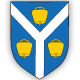 OPĆINA MATULJIOPĆINSKO VIJEĆEODBOR ZA PRORAČUN I FINANCIJEOPĆINA MATULJIOPĆINSKO VIJEĆEODBOR ZA PRORAČUN I FINANCIJEKLASA:   021-05/21-01/0025 URBROJ: 2170-27-03-01/1-23-0014 Matulji, 30.10.2023 KLASA:   021-05/21-01/0025 URBROJ: 2170-27-03-01/1-23-0014 Matulji, 30.10.2023 